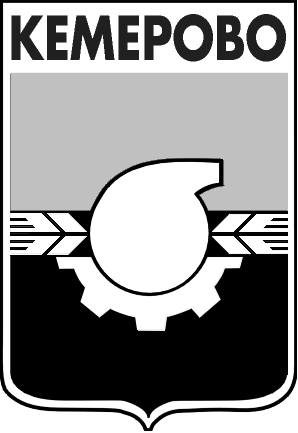 АДМИНИСТРАЦИЯ ГОРОДА КЕМЕРОВОПОСТАНОВЛЕНИЕот 19.02.2016  № 324Об условиях приватизации здания, расположенного по адресу: г. Кемерово, ул. Спасательная, д. 1бВ соответствии с Федеральным законом от 21.12.2001 № 178-ФЗ 
«О приватизации государственного и муниципального имущества», положением «О порядке приватизации муниципального имущества города Кемерово», утвержденным решением Кемеровского городского Совета народных депутатов от 24.04.2015 № 403, Прогнозным планом приватизации муниципального имущества города Кемерово на 2016 год, утвержденным решением Кемеровского городского Совета народных депутатов от 23.12.2015 № 4441. Постановление администрации города Кемерово от 11.01.2016 № 8 «Об условиях приватизации здания, расположенного по адресу: г. Кемерово, ул. Спасательная, д. 1б» признать утратившим силу.2. Утвердить условия приватизации здания общей площадью 258,8 кв.м, кадастровый номер здания 42:24:0101009:672, расположенного по адресу: 
г. Кемерово, ул. Спасательная, д. 1б.2.1. Установить способ приватизации – продажа муниципального имущества посредством публичного предложения.2.2. Установить форму подачи предложений о цене – открытая.2.3. Установить начальную цену объекта в соответствии с отчетом 
об оценке рыночной стоимости в размере 544 000 (пятьсот сорок четыре тысячи) рублей, с учетом НДС.2.4. Установить цену отсечения в размере 272 000 (двести семьдесят две тысячи) рублей, с учетом НДС.2.5. Установить, что продажа объекта осуществляется одновременно 
с земельным участком общей площадью 1 017,0 кв.м, кадастровый номер земельного участка 42:24:0101009:1611, цена земельного участка – 381 000 (триста восемьдесят одна тысяча) рублей, НДС не облагается.3. Комитету по работе со средствами массовой информации 
(Е.А. Дубкова) опубликовать настоящее постановление в газете «Кемерово» 
и разместить на официальном сайте администрации города Кемерово 
в информационно-телекоммуникационной сети «Интернет».4. Контроль за исполнением данного постановления возложить 
на председателя комитета по управлению муниципальным имуществом города Кемерово О.А. Казаченко.Глава города 						                                 В.К. Ермаков